ВЕСТНИК сельского поселения Печинено12+       № 1 (268)   31января  2020 годаОФИЦИАЛЬНОЕ ОПУБЛИКОВАНИЕ  Администрация сельского поселения Печинено муниципального района БогатовскийСамарской области ПОСТАНОВЛЕНИЕ от 13.01.2020   года        № 1О внесении изменений в Порядок опубликования информации об объектах недвижимого имущества, находящихся в муниципальной собственности сельского поселения Печинено муниципального района Богатовский Самарской областиАдминистрация сельского поселения Печинено муниципального района Богатовский Самарской области ПОСТАНОВЛЯЕТ:П.5 Порядка опубликования информации об объектах недвижимого имущества, находящихся в муниципальной собственности сельского поселения Печинено муниципального района Богатовский Самарской области, утвержденного Постановлением №3 от 24.01.2019 года  (далее Порядок) изложить в следующей редакции:«5. Информация об объектах недвижимого имущества, находящихся в муниципальной собственности сельского поселения Печинено муниципального района Богатовский Самарской области, опубликовывается в виде перечня объектов согласно приложения №1 к настоящему порядку».П.8 Порядка изложить в следующей редакции:«8. Актуализация опубликованной В целях реализации перечня поручений Президента Российской Федерации по итогам заседания Государственного совета Российской Федерации 5 апреля 2018 года (№Пр-817ГС от 15 мая 2018 года) в части обеспечения опубликования и актуализации в информационно-телекоммуникационной сети «Интернет» информации об объектах, находящихся в муниципальной собственности, Администрация сельского поселения Печинено муниципального информации об объектах недвижимого имущества, находящихся в муниципальной собственности  сельского поселения Печинено муниципального района Богатовский Самарской области, осуществляется администрацией сельского поселения Печинено дважды в год - 1 января и 1 июля».Приложение №1 Порядка изложить согласно Приложению № 1 к настоящему  Постановлению.Приложения № 2 и №3 Порядка удалить.Настоящее постановление вступает в силу со дня подписания.   Глава  сельского поселения Печинено  муниципального района Богатовский  Самарской области                                                  О.Н. СухареваПриложение №1 к Постановлению Администрации сельского поселения Печинено муниципального района Богатовский Самарской области №1 от 13.01.2020 годаПриложение №1 к Порядку опубликования информации об объектах недвижимого имущества, находящихся в муниципальной собственности сельского поселения Печинено  муниципального района Богатовский Самарской области Информация о земельных участках и  объектах капитального строительства, находящихся в муниципальной собственности сельского поселения Печинено  муниципального района Богатовский Самарской области Администрация сельского поселения Печинено	 муниципального района Богатовский Самарской областиПОСТАНОВЛЕНИЕ от 14.01.2020   года        № 2О крещенских купаниях на территории сельского поселения ПечиненоВ целях обеспечения безопасности населения на водных объектах на период с 18 по 19 января 2020 года на территории сельского поселения Печинено муниципального района Богатовский Самарской области, руководствуясь Федеральным законом №131-ФЗ от 06.10.2003 года «Об общих принципах  организации местного самоуправления в Российской Федерации», Уставом сельского поселения Печинено муниципального района Богатовский Самарской области, Администрация сельского поселения Печинено муниципального района Богатовский постановляет:1.В связи с недостаточной прочностью льда на водоемах сельского поселения Печинено, запретить организацию прорубей-купелей и проведение в них крещенских купаний.2. Разместить аншлаги о запрете организации крещенских купаний на открытых водоемах в местах традиционных крещенских купаний.Глава  сельского поселения Печинено  муниципального района Богатовский	 Самарской области                                                  О.Н. СухареваАдминистрация сельского поселения Печинено муниципального района БогатовскийСамарской области ПОСТАНОВЛЕНИЕ от 14.01.2020   года        № 3Об очистке крыш зданий и сооружений от снега и наледи на территории сельского поселения ПечиненоВ связи с резкими перепадами температуры воздуха, скоплением снега на крышах зданий и образованием сосулек, в целях предотвращения аварийных ситуаций и травматизма населения, руководствуясь  Федеральным законом №131-ФЗ от 06.10.2003 года «Об общих принципах организации местного самоуправления в Российской Федерации», Уставом сельского поселения Печинено муниципального района Богатовский Самарской области, Администрация сельского поселения Печинено постановляет:Провести визуальное обследование крыш на подведомственных территориях.Выдать собственникам зданий предписания для устранения замечаний.Обязать собственников зданий в опасных для пешеходов местах вывесить предупреждающие таблички: «Осторожно: сход снега с крыш, сосульки!», установить в опасных зонах  ограничительные барьеры, ленточные ограждения.Рекомендовать гражданам, имеющим жилые дома, помещения и иные сооружения на правах собственности, руководителям организаций и учреждений сельского поселения Печинено, независимо от форм собственности, имеющих на своем балансе здания и сооружения:- принять необходимые меры по очистке кровель  зданий и сооружений от снега и наледи, установке ограждений территорий, на которых возможен сход снежных масс и льда;- провести мониторинг состояния зданий и сооружений на предмет оценки возможности обрушения кровли;- при необходимости сформировать бригады для удаления снежных масс и льда с кровель зданий и сооружений, обеспечить выполнение  техники безопасности бригадами при сбросе снега с крыш;5. Опубликовать настоящее постановление в газете «Вестник сельского поселения Печинено».6. Контроль исполнения настоящего постановления оставляю за собой.Глава  сельского поселения Печинено  муниципального района Богатовский Самарской области                                                  О.Н. СухареваАдминистрация сельского поселения Печинено муниципального района БогатовскийСамарской области ПОСТАНОВЛЕНИЕ от 24.01.2020   года        № 10Об утверждении перечня объектов сельского поселения Печинено муниципального района Богатовский Самарской области, в отношении которых планируется заключение концессионных соглашений в 2020 г.В соответствии с частью 3 статьи 4 Федерального закона от 21 июля 2005 года № 115-ФЗ «О концессионных соглашениях», руководствуясь Уставом сельского поселения Печинено  муниципального района Богатовский Самарской области, Администрация сельского поселения Печинено муниципального района Богатовский Самарской области ПОСТАНОВЛЯЕТ:1.В связи с отсутствуем зарегистрированных надлежащим образом объектов, которые могли бы быть включены в перечень объектов, предусмотренных частью 3 статьи 4 Федерального закона от 21 июля 2005 года № 115-ФЗ «О концессионных соглашениях»,  специалисту Администрации сельского поселения Печинено  муниципального района Богатовский Самарской области обеспечить размещение настоящего Постановления без указания конкретных объектов на официальном сайте Российской Федерации www.torgi.gov.ru, а также на официальном сайте Администрации муниципального района Богатовский Самарской области.2.  Настоящее постановление вступает в силу со дня подписания.   И. о. Главы сельского поселения Печинено  муниципального района Богатовский Самарской области                                                  Е.Н. ГоршковаСАМАРСКАЯ ОБЛАСТЬ МУНИЦИПАЛЬНЫЙ РАЙОН Богатовский СОБРАНИЕ ПРЕДСТАВИТЕЛЕЙ СЕЛЬСКОГО ПОСЕЛЕНИЯ  Печинено   РЕШЕНИЕ  от 20.01.2020    года         № 1О внесении изменений в Решение Собрания представителей сельского поселения Печинено  от 25.12.2019 года №28 «О бюджете сельского поселения Печинено муниципального района Богатовский Самарской области на 2020 год и плановый период 2021-2022 годы»	Руководствуясь Федеральным законом Российской Федерации от 06.10.2003 г. № 131-ФЗ «Об общих принципах организации местного самоуправления в Российской Федерации», бюджетным Кодексом Российской Федерации, Уставом сельского поселения Печинено муниципального района Богатовский Самарской области, Положением о бюджетном устройстве и бюджетном процессе сельского поселения Печинено муниципального района Богатовский Самарской области, Основными направлениями бюджетной и налоговой политики, Собрание представителей сельского поселения Печинено муниципального района Богатовский Самарской области решило  внести следующие изменения в Решение Собрания представителей сельского поселения Печинено муниципального района Богатовский Самарской области от 25.12.2019 года №28:                 Статья 1.	1. Принять проект бюджета сельского поселения Печинено муниципального района Богатовский Самарской области на 2020 год и плановый период 2021-2022 годы.	2. Принять основные характеристики бюджета сельского поселения Печинено муниципального района Богатовский Самарской области на 2020 год:	общий объём доходов в сумме — 13286,8 тыс. руб.	общий объём расходов в сумме — 14480,2 тыс. руб.	дефицит — 1193,4 тыс. руб.	Статья 6.	Принять распределение бюджетных ассигнований по целевым статьям (муниципальным программам сельского поселения Печинено и непрограммным направлениям деятельности), группам и подгруппам видов расходов классификации расходов бюджета сельского поселения Печинено на 2020 год согласно приложения № 3 к настоящему Решению.	Статья 7.	Принять распределение бюджетных ассигнований по целевым статьям (муниципальным программам сельского поселения Печинено и непрограммным направлениям деятельности), группам и подгруппам видов расходов классификации расходов бюджета сельского поселения Печинено на плановый период 2021-2022 годы согласно приложения № 1 к настоящему Решению.	Статья 8.	Принять ведомственную структуру расходов бюджета сельского поселения Печинено на 2020 год согласно приложению № 2 к настоящему Решению.                            п. 3 статьи 12 изложить в следующей редакции:3. Учесть в бюджете поселения субвенцию на реализацию полномочий по осуществлению первичного воинского учета на территориях, где отсутствуют военные комиссариаты на 2020 год в сумме 84,8 тысяч рублей.          п.1.  Статьи 14 изложить в следующей редакции: Установить источники внутреннего финансирования дефицита бюджета сельского поселения Печинено на 2020 год согласно приложению № 3 к настоящему Решению.	Председатель Собрания представителей сельского поселения Печинено Муниципального района БогатовскийСамарской области                                                                                                         О.А. ЮдаковаПриложение   № 1 к Решению Собрания представителей сельского поселения Печинено муниципального района Богатовский самарской области  о  бюджете сельского поселения Печинено на 2020 и период 2021 - 2022 г. г.от  20.01.2020 года    №1Распределениебюджетных ассигнований по целевым статьям (муниципальным программам сельского поселения Печинено и непрограммным направлениям деятельности), группам и подгруппам видов расходов классификации расходов бюджета сельского поселения Печинено  на 2020 год  Приложение   № 2 к Решению Собрания представителей сельского поселения Печинено муниципального района Богатовский самарской области  о  бюджете сельского поселения Печинено на 2020 и период 2021-2022 г. г.от  20.01.2020 года    №1Ведомственная структура расходов бюджета поселения Печинено на 2020 г                                                                                                                                                                               тысяч рублей Приложение № 3 к Решению Собрания представителей сельского поселения Печинено муниципального района Богатовский самарской области  о  бюджете сельского поселения Печинено на 2020 и период 2021-2022 г. г. от 20.01.2020 года     №1 Источники внутреннего финансирования дефицита бюджета  сельского поселения Печиненомуниципального района Богатовский Самарской областина 2020 годСобрание представителей сельского поселения  Печинено муниципального района БогатовскийСамарской области  РЕШЕНИЕ от 31.01.2020  года     №2Об утверждении стоимости услуг по погребению на территории сельского поселения  Печинено  муниципального района Богатовский Самарской области  с 1 февраля 2020 годаВ соответствии с Федеральным законом от 12.01.1996 № 8-ФЗ "О погребении и похоронном деле", Федеральным законом от 06.10.2003 № 131-ФЗ "Об общих принципах организации местного самоуправления в Российской Федерации"  Собрание представителей сельского поселения Печинено   РЕШИЛО:1.	Утвердить стоимость услуг по погребению на территории сельского
поселения Печинено муниципального района Богатовский Самарской области   с 1февраля 2020 года:-	согласно гарантированному перечню услуг по погребению, оказываемых на безвозмездной основе лицам, взявшим на себя обязанность осуществить погребение пенсионеров, не подлежащих обязательному социальному страхованию на случай временной нетрудоспособности и в связи с материнством на день смерти, подлежащую возмещению в установленном законом порядке, согласно приложению № 1;-	по погребению умерших, не имеющих супруга, близких родственников, иных родственников либо законного представителя, подлежащую возмещению в установленном законом порядке, согласно приложению № 2.2.	Опубликовать настоящее Решение в газете Вестник сельского
поселения  Печинено.3.	Настоящее  Решение  вступает в силу с 01.02.2020 года.Председатель Собрания представителей  сельского поселения Печинено муниципального района Богатовский Самарской области				         О.А. Юдакова                                                                                                               Приложение № 1 к Решению Собрания представителей   сельского поселения Печинено муниципального района Богатовский Самарской области «Об утверждении стоимости услуг по погребению  на территории сельского поселения  Печинено муниципального района Богатовский  Самарской области  с 1 февраля 2020 года» от  31.01.2020  года      №2Стоимость услуг согласно гарантированному перечню услуг по погребению, оказываемых на безвозмездной основе лицам, взявшим на себя обязанность осуществить погребение пенсионеров, не подлежащих обязательному социальному страхованию на случай временной нетрудоспособности и в связи с материнством на день смерти, подлежащая возмещению в установленном законом порядке Приложение № 2 к Решению Собрания представителейсельского поселения Печинено муниципального района Богатовский Самарской области «Об утверждении стоимости услуг по погребению  на территории сельского поселения  Печинено  муниципального района Богатовский  Самарской области  с 1 февраля 2020 года» от  31.01.2020  года            №2                                                                                                                 Стоимость услуг по погребению умерших, не имеющих супруга, близких родственников, иных родственников либо законного представителя,  подлежащаявозмещению в установленном законом порядкеЕжегодный отчет Администрации сельского поселения ПечиненоОрганы местного самоуправления  решают самые насущные, повседневные проблемы  граждан.Успех преобразований, происходящих в сельском поселении, во многом зависит от нашей совместной работы и от доверия друг к другу - доверия людей к власти и наоборот власти к людям.Основными задачами в работе Администрации поселения остается исполнение полномочий в соответствии с Федеральным Законом от 06.10.2003   № 131-ФЗ «Об общих принципах организации местного самоуправления в Российской Федерации», Уставом поселения и другими Федеральными и региональными правовыми актами.Хотелось бы, чтобы наш диалог был полезен каждому из нас, а встреча носила бы конструктивный характер.Социально-экономическое положение сельского поселения Печинено, результаты работы  за 2019 год.Общая площадь поселения составляет 12291 га.Общая численность зарегистрированных граждан на 01.01.2020 года -1832 человека.Численность населения по населенным пунктамОрганами местного самоуправления поселения в 2019 году были изданы муниципальные правовые акты, в том числе: Администрацией сельского поселения Печинено издано 141 постановление, Собрание представителей сельского поселения Печинено  утвердило 31 решение.В том числе, Решениями Собрания представителей были утверждены изменения в Устав сельского поселения для приведения его в соответствие с Федеральным законодательством, изменения в Правила землепользования и застройки поселения, утверждены Правила благоустройства поселения в новой редакции, в частности введено понятие «Прилегающая территория»- это 10 метров от границы земельного участка и за состояние этой прилегающей территории несет ответственность собственник земельного участка, как гражданин, так и предприятия или организации.Все нормативные правовые акты, изданные органами местного самоуправления поселения размещены на сайте Богатовского района в разделе «сельское поселение Печинено».В соответствии со своими полномочиями и утвержденными административными регламентами Администрация сельского поселения Печинено в 2019 году оказала 2512 муниципальных услуги, в том числе:Предоставление разрешений на отклонение от предельных параметров разрешенного строительства -9Выдача разрешений на вид разрешенного использования земельного участка -1Выдача выписок из похозяйственных книг -17Выдача разрешений на земляные работы – 7Присвоение адресов объектов недвижимости – 104Выдача справок  - 2341На воинском учете в Администрации  сельского поселения Печинено состоит 398,   из них: 14 офицеров, 360 солдат и матросов в запасе, 24 призывников. 3 человека в 2019 году из поселения были призваны в вооруженные силы РФ.Исполнение бюджета поселения в 2019 годуБюджет сельского поселения Печинено в 2019 году исполнялся в соответствии с Решением собрания представителей сельского поселения Печинено от 24.12.2018 года №27, в которое в течение года вносились изменения. Общий объем доходов, бюджета сельского поселения Печинено составил 11474,3 тысяч рублей,Структура доходов бюджета поселенияНалоговые и неналоговые доходы поселения  в 2019 году составили  6462,2 тысяч рублей или 56,3 %, безвозмездные поступления в бюджет поселения из бюджетов других уровней составили 5012,1 тысяч рублей или 43,7%.Расходы бюджета поселения осуществлялись  в соответствии с полномочиями, структура расходов выглядит следующим образом:Одно из основных  направлений работы органов местного самоуправления Поселения – благоустройство.В 2019 году на цели благоустройство направлено 872,5 тысяч рублей. Выполнены следующие мероприятия:Обустроена 21 площадка  по сбору твердых коммунальных отходов при софинансировании затрат из областного бюджета.В 2020 году будут обустроены еще 30 площадок для сбора  ТКО. Схему размещения площадок ТКО планируется вынести на рассмотрение Собранием представителей сельского поселения, с учетом мнения граждан. На переходный период, пока еще не все площадки установлены и не закуплены контейнеры, вывоз мусора будет осуществляться раз в неделю с установленных мест. В 2019 году мы также проводили опиловку деревьев в с. Тростянка, занимались уборкой несанкционированных свалок.К знаменательной дате -75-летие Победы в Великой отечественной войне отремонтирован памятник участникам Великой отечественной войны в  пос. Центральный, была полностью заменена облицовочная плитка  основания памятника. В 2020 году весной предстоит еще провести косметический ремонт еще 3 памятников в Печинено, Тростянке и Федоровке, чтобы достойно встретить праздник День Победы.В поселении ведется планомерная работа по улучшению освещенности улиц. В 2019 году в целом по поселению мы заменили 21 энергосберегающую лампу освещения на более качественные светодиодные фонари. По ул. Зеленая в с. Печинено  произведена полностью модернизация системы освещения: уставлены  светодиодные фонари, фотореле для автоматического включения и отключения освещения и установлен прибор учета электроэнергии, установлено освещение детской игровой площадки.В поселке Центральный по ул. Победы  энергозатратные лампы уличного освещения были заменены на светодиодные светильники, что позволит  уменьшить расходы на оплату счетов за электроэнергию. Содержание и ремонт дорогВ 2019 году было отремонтировано  150 м дороги  въезд в с. Печинено по ул. Юбилейной (ямочный ремонт плюс расширение дороги за счет отсыпки обочин щебнем)  на средства  из дорожного фонда с привлечением софинансирования из бюджета Самарской области. В с. Тростянка произведен ямочный ремонт по ул. Чиркова и ул. Комарова 341 кв.м.,Восстановлено щебеночное покрытие  в 2019 году за счет средств дорожного фонда ул. Первомайская в с. Федоровка 120 кв.м.,Произведен ямочный ремонт по ул. Победы в п. Центральный.Отсыпан щебнем  проулок по ул. Советской в Печинено, где до этого года была грунтовая дорога и трудности с проездом в осеннее и весеннее время. Теперь люди могут проехать в любое время года и в любую погоду. С целью приведения дорог в нормативное состояние и повышения безопасности дорожного движения были закуплены и установлены 4 дорожных знака в с. Печинено по ул. Юбилейная, и 5 дорожных знаков по ул. Молодежная в с. Тростянка.В целом затраты бюджета поселения  на содержание и ремонт дорог в поселении из бюджета поселения и с софинансированием из бюджета области составили  4029,0 тысяч рублей.В том числе, на расчистку дорог от снега в зимнее время за 2019 год из бюджета поселения – 824,6 тысяч рублей.В летнее время производится окос обочин дорог, мест общего пользования от сорной растительности.По безнадзорным животным.От граждан  в 2019 году поступали жалобы на бродячих собак. По утвержденным в поселении Правилам содержания домашних животных собаки должны содержаться  либо на привязи, либо в вольере. В 2019 году специализированная организация по отлову бродячих животных  дважды выезжала на территорию поселения, было отловлено 7 собак.Убедительная просьба:  не выпускайте собак безнадзорно бегать по улицам, иначе вы можете лишится своих питомцев.Пожарная безопасность.Один из наиболее важных вопросов, который непосредственно касается каждого - соблюдение пожарной безопасности. В с. Тростянка в 2019 году из-за неисправности   электроприборов  сгорел жилой дом, семья с несовершеннолетними детьми осталась без жилья, все что может поселение в этой ситуации – оказать небольшую денежную помощь.Обращаюсь к жителям этих поселков с просьбой о соблюдении мер пожарной безопасности. Особо хочу предостеречь от разведения открытого огня, особенно при установлении  особого противопожарного режима с середины апреля до конца сентября. Дважды в год весной и осенью в поселении проводится проверка гидрантов для задора воды в экстренных случаях. В сельском поселении Печинено  всего 28 гидрантов, в т. ч. в Печинено - 8, в Тростянке - 4, в Федоровке -12, в Центральном 4.Чтобы исключить возгорание и пожары в 2019 году  в сельском поселении производилась опашка населенных пунктов.КультураВ сельском поселении функционирует 2  сельских дома культуры, 1 социо-культурный центр, 3 библиотеки.Все учреждения культуры укомплектованы штатом.Все желающие  могут найти себе занятие по душе в творческих коллективах. А также с пользой провести досуг. О планах на 2020 год.	На 2020 год 25.12.2019 года  Собранием представителей поселения Утвержден бюджет поселения.Доходы на 2020 год запланированы в объеме 13286,8 тысяч рублей, расходы в сумме 14480,2 тысяч рублей.В 2020 году  предполагается поступление налоговых и неналоговых доходов -6309 тысяч рублей, дотаций, субсидий и субвенций - 6929 тысяч рублей.В том числе  из областного и федерального бюджета 2528,7 тысяч рублей для реализации проектов: Строительство универсальной спортивной площадки в с. Тростяннка (ул. Молодежная, 41) –общая стоимость проекта -2927,44 тысяч рублей.Обустойство  контейнерных площадок в сельском поселении  Печинено, общая стоимость проекта 875,651 тысяч рублей.Эти мероприятия осуществляются в рамках Государственной поддержки органов местного самоуправления на реализацию общественно значимых проектов по благоустройству сельских территорий.Участие в этом проекте  предполагает софинансирование поселения и внебюджетные источники в размере 30%, участие в этом проекте позволяет относительно небольшими финансовыми затратами решать насущные проблемы поселения.В 2020 году  в поселении планируется устройство еще 30 контейнерных площадок для сбора ТКО. Все возникающие вопросы поместам расположения площадок Администрация  будет решать совместно с гражданами и  находить приемлемые решения.На 2020 год предполагается   ямочный ремонт  дорог: по ул. Советской – старый участок дороги, построенный еще в 70-годы с расширением дороги, ямочный ремонт в с. Тростнка по ул. Чиркова и Комарова,, ямочный ремонт по ул. Молодежной в с. Печинено.В перспективе, в 2021-2022  году предполагается модернизация системы освещения по образцу ул. Зеленой в с. Печинено (светодиодные фонари + световые реле + приборы учета),   очередность  будет согласована с депутатами. В 2020 году на благоустройство в целом предполагается потратить 3925,6 тысяч рублей, или 27,1 % от бюджета поселения, на содержание и ремонт дорог -3609,0 тысяч рублей, или 24,9  % от бюджета.В 2020 году предполагается внести изменения в генеральный план поселения, для чего из  бюджета Самарской области поступит 1841,2 тысяч рублей и софинансирование поселения-492,9 тысяч рублей.2020 год – год выборов. В сентябре в единый день голосования мы с вами будем выбирать депутатов Собрания представителей сельского поселения Печинено, для этих целей в бюджете поселения заложено 260,6 тысяч рублей. В 2020 году органам местного самоуправления сельского поселения Печинено предстоит решать насущные задачи в соответствии со своими многочисленными полномочиями и исходя из своих скромных возможностей.В заключении хочу выразить благодарность активным гражданам, участвующим в жизни  поселения, депутатам Собрания представителей поселения, работникам культуры, образования, социальной службы за поддержу, понимание и сотрудничество. Надеюсь на дальнейшую плодотворную работу.Прокуратура Богатовского района разъясняет:       «Права и обязанности частных охранных организаций при осуществлении ими внутриобъектового и пропускного режимов в образовательных и иных учреждениях?».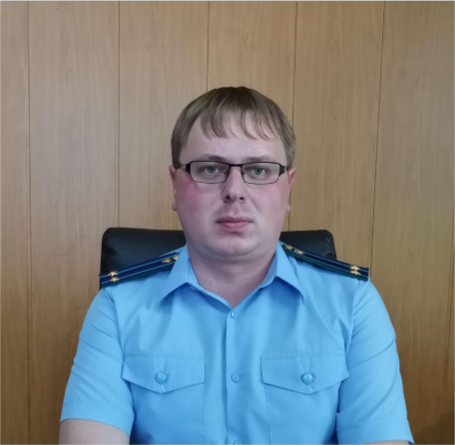 На ваши вопросы отвечает прокурор Богатовского района Самарской области Андрей Юрьевич Чудайкин.       В соответствии с договором на оказание охранных услуг, заключенным охранной организацией с заказчиком, к примеру с образовательным учреждением, частные охранники при обеспечении внутриобъектового и пропускного режимов в пределах объекта охраны имеют право требовать от персонала и посетителей объектов охраны соблюдения внутриобъектового и пропускного режимов. Немало важно, что правила соблюдения внутриобъектового и пропускного режимов, устанавливаемые заказчиком, не должны противоречить законодательству Российской Федерации.	Производить на объектах охраны, на которых установлен пропускной режим, осмотр вносимого на объекты охраны (выносимого с объектов охраны) имущества. Осмотр указанногои имущества должен производиться в присутствии владельцев указанного имущества.       В том числе частные охранники при обеспечении внутриобъектового и пропускного режимов обязаны обеспечивать защиту объектов охраны от противоправных посягательств, а также незамедлительно сообщать руководителю частной охранной организации и в соответствующие правоохранительные органы ставшую им известной информацию о готовящихся либо совершенных преступлениях, а также о действиях, об обстоятельствах, создающих на объектах охраны угрозу безопасности людей;       За ненадлежащие обеспечения внутриобъектового и пропускного режимов для охранных организаций предусмотрена гражданско правовая ответственность, установленная договором об оказании охранных услуг с образовательным учреждением или иными организациями.  Учредители: Собрание представителей сельского поселения Печинено муниципального района Богатовский Самарской области, Администрация сельского поселения Печинено муниципального района Богатовский Самарской области, Решение №3 от 19.03.08 года. Село Печинено, улица Советская, д. 1, Главный редактор Горшкова Е.Н. Телефон 3-55-30. Тираж 150 экземпляров. Бесплатно № п/пНаименованиеВид ограничения (обременения) объекта (аренда, безвозмездное пользование, сервитут)Адрес (местоположение)Реестровый номерКадастровый номерплощадьНаименование раздела, подраздела, целевой статьи и вида расходаЦСРВРСумма, тыс. руб.Сумма, тыс. руб.Наименование раздела, подраздела, целевой статьи и вида расходаЦСРВРВсегоВ том числе за счёт средств федерального и областного бюджетовМуниципальное казённое учреждение Администрация сельское поселение Печинено муниципального района Богатовский Самарской областиЦелевая программа «Обеспечение пожарной безопасности в населённых пунктах и на территории сельского поселения Печинено муниципального района Богатовский самарской области на 2015-2017 годы и на период до 2021 гг.»115000000030,0-Закупка товаров, работ и услуг для муниципальных нужд115000200030,0-Иные закупки товаров, работ, услуг для обеспечения муниципальных нужд115000200024030,0-Муниципальная целевая программа «Развитие транспортной инфраструктуры сельского поселения Печинено муниципального района Богатовский Самарской области на 2018-2028 годы»12500000003609,0-Закупка товаров, работ и услуг для муниципальных нужд12500200003609,0-Иные закупки товаров, работ, услуг для обеспечения муниципальных нужд12500200002403609,0-Муниципальная программа «Благоустройство территории сельского поселения Печинено на 2015-2017 гг. и на период до 2022 года»13500000003525,62528,7Закупка товаров, работ и услуг для муниципальных нужд1350020000996,9-Иные закупки товаров, работ, услуг для обеспечения муниципальных нужд1350020000240996,9-Закупка товаров, работ и услуг для муниципальных нужд13500L57602528,7Иные закупки товаров, работ, услуг для обеспечения муниципальных нужд13500L57602402528,72528,7Муниципальная программа «Уличное освещение сельского поселения Печинено на 2014-2016 и на период до 2022 г.г.»1650000000400,0-Закупка товаров, работ и услуг для муниципальных нужд1650020000400,0-Иные закупки товаров, работ, услуг для обеспечения муниципальных нужд1650020000240400,0-Программа развития коммунальной инфраструктуры сельского поселения Печинено  муниципального района Богатовский Самарской области на 2018-2028 годы145000000067,6-Закупка товаров, работ и услуг для муниципальных нужд145002000067,6-Иные закупки товаров, работ, услуг для обеспечения муниципальных нужд145002000024067,6-Муниципальная программа  «Охрана окружающей среды в сельском поселении Печинено  на 2015-2017 г.г. и на период до 2021 года»155000000050,0-Закупка товаров, работ и услуг для муниципальных нужд155002000050,0-Иные закупки товаров, работ, услуг для обеспечения муниципальных нужд155002000024050,0-Непрограммные направления расходов поселения в области социальной политики5010000005,0-Иные выплаты в области социальной политики50100000003605,0- Непрограммные направления расходов бюджета поселения в области общегосударственные вопросы60000000003446,184,8Расходы на обеспечение выполнения функций органами местного самоуправления6010011000652,1-Расходы на выплаты персоналу казённых учреждений6010011000120652,1-Расходы на обеспечение выполнения функций органами местного самоуправления60200110002483,9-Расходы на выплаты персоналу казённых учреждений60200110001201546,1-Иные закупки товаров, работ, услуг для обеспечения муниципальных нужд6020011000240908,9-Уплата налогов, сборов и иных платежей602001100085028,9-Межбюджетные трансферты, предоставляемые в бюджеты муниципального района в соответствии с заключёнными соглашениями о передаче органами местного самоуправления муниципального района  полномочий органов местного самоуправления6020078210125,3-Иные межбюджетные трансферты6020078210540125,3-Непрограммные направления расходов бюджета поселения в области резервные фонды603000000050,0-Резервные фонды местных администраций603007990050,0-Резервные средства603007990087050,0Непрограммные направления расходов бюджета поселения в области другие общегосударственные вопросы604000000050,0-Закупка товаров, работ и услуг для муниципальных нужд604002000050,0-Иные закупки товаров и услуг для государственных нужд604002000024050,0Непрограммные направления расходов бюджета поселения в области мобилизации  и вневойсковой подготовки605000000084,884,8Расходы на выплаты персоналу казенных учреждений605005118012080,480,4Иные закупки  товаров и услуг для муниципальных нужд60500511802404,44,4соглашениями о передаче органам местного Межбюджетные трансферты, предоставляемые в бюджеты муниципального района в соответствии с заключёнными самоуправления муниципального района полномочий органов местного самоуправления поселений7030078210750,7-Иные межбюджетные трансферты7030078210540750,7-Непрограммные направления в области сельского хозяйства и рыболовства70500200001,5-Закупка товаров, работ и услуг для муниципальных нужд70500200001,5-Иные закупки товаров и услуг для муниципальных  нужд70500200002401,5-Непрограммные направления расходов бюджета по проведению выборов в представительные органы муниципальных образований 7060000000260,6-Расходы на проведение выборов в представительные органы муниципальных образований7060000020260,6-Прочие расходы на проведение выборов в представительные органы муниципальных образований7060000020240260,6-Непрограммные расходы на подготовку изменений в генеральные планы поселения70900000002334,11841,2Закупка товаров, работ и услуг для муниципальных нужд7090073000492,9-Иные закупки  товаров и услуг для муниципальных нужд7090073000240492,9-Закупка товаров, работ и услуг для муниципальных нужд70900S73651841,21841,2Иные закупки  товаров и услуг для муниципальных нужд70900S73652401841,21841,2ВСЕГО  РАСХОДОВ:14480,24454,7КодНаименование раздела, подраздела, целевой статьи и вида расходаРПРЦСРВР2020годВ том числе за счет средств федерального и областного бюджетов225муниципальное казённое учреждение Администрация сельского поселения Печинено муниципального района Богатовский Самарской области225Общегосударственные вопросы01003616,9-Функционирование высшего должностного лица  субъекта РФ и муниципального образования0102652,1-Непрограммные направления расходов бюджета поселения в области общегосударственных вопросов01026010000000652,1-Расходы на выплаты персоналу казённых учреждений01026010011000120652,1-Функционирование правительства РФ высших исполнительных органов государственной власти субъектов РФ, местных администраций01042609,2-Непрограммные направления расходов бюджета поселения010460200000002483,9-Расходы на обеспечение выполнения функций органами местного самоуправления010460200110002483,9-Расходы на выплаты персоналу казённых учреждений010460200110001201546,1-Иные закупки товаров, работ, услуг для обеспечения муниципальных нужд01046020011000240908,9-Уплата налогов, сборов и иных платежей0104602001100085028,9-Межбюджетные трансферты, предоставляемые в бюджеты муниципального района в соответствии с заключёнными соглашениями о передаче органами местного самоуправления муниципального района полномочий органов местного самоуправления01046020078210125,3-Иные межбюджетные трансферты01046020078210540125,3-Непрограммные направления расходов бюджета  по проведению выборов в представительные органы муниципальных образований0107260,6-Расходы на проведение выборов в представительные органы муниципальных образований01077060000000260,6-Прочие расходы на проведение выборов в представительные органы муниципальных образований01077060000020880260,6-Резервные фонды011150,0-Непрограммные направления расходов бюджета поселения0111603000000050,0-Резервный фонд местных администраций0111603007890050,0-Резервные средства0111603007890087050,0-Другие общегосударственные вопросы011345,0-Непрограммные направления расходов бюджета поселения в области другие общегосударственные вопросы0113604000000045,0-Закупка товаров, работ и услуг для муниципальных нужд0113604002000045,0-Иные закупки товаров, работ, услуг для обеспечения муниципальных нужд0113604002001024020,0-Иные закупки товаров, работ, услуг для обеспечения муниципальных нужд0113604002002024025,0-Мобилизация и вневойсковая подготовка020384,884,8Непрограммные направления расходов бюджета поселения  в области мобилизации и вневойсковой подготовки0203605000000084,884,8Расходы на выплаты персоналу казенных учреждений0203605000000012080,480,4Иные закупки товаров и услуг для муниципальных нужд020360500000002404,44,4225Национальная безопасность и правоохранительная деятельность030030,0-Обеспечение пожарной безопасности031030,0-Муниципальная программа «Обеспечение пожарной безопасности в населенных пунктах на территории сельского поселения Печинено муниципального района Богатовский Самарской области на 2015-2017 годы и на период до 2022 года» 0310115000000030,0-Закупка товаров, работ и услуг для муниципальных нужд0310115002000030,0-Иные закупки товаров, работ, услуг для обеспечения муниципальных нужд0310115002000024030,0-225Сельское хозяйство и рыболовство04051,5-Непрограммное направление расходов бюджета поселения в области сельского хозяйства040570500200001,5-Иные закупки товаров и услуг для муниципальных нужд040570500200002401,5-225Дорожное хозяйство04093609,0-Муниципальная целевая программа «Развитие транспортной инфраструктуры сельского поселения Печинено муниципального района Богатовский Самарской области на 2018-2028 годы»040912500000003609,0-Закупка товаров, работ и услуг для муниципальных нужд040912500200003609,0-Иные закупки товаров, работ, услуг для обеспечения муниципальных нужд040912500200002403609,0-Непрограммные направления  расходов бюджета  на подготовку  изменений в генеральные планы поселения04122334,11841,2Закупка товаров, работ и услуг для муниципальных нужд04127090073000492,9-Иные закупки товаров, работ, услуг для обеспечения муниципальных нужд04127090073000240492,9-Закупка товаров, работ и услуг для муниципальных нужд041270900S73651841.21841.2Иные закупки товаров, работ, услуг для обеспечения муниципальных нужд041270900S73652401841.21841.2Жилищное хозяйство050115,0-Муниципальная программа «Развитие коммунальной инфраструктуры сельского  поселения Печинено муниципального района Богатовский Самарской области  2018-2028 года»0501145000000015,0-Закупка товаров, работ и услуг для муниципальных нужд0501145002000015,0-Иные закупки товаров, работ, услуг для обеспечения муниципальных нужд0501145002000024015,0-225Коммунальное хозяйство050252,6-Муниципальная программа «Развитие коммунальной инфраструктуры сельского  поселения Печинено муниципального района Богатовский Самарской области  2018-2028 года»0502145000000052,6-Закупка товаров, работ и услуг для муниципальных нужд0502145002000052,6-Иные закупки товаров, работ, услуг для обеспечения муниципальных нужд0502145002000024052,6-225Благоустройство05033925,62528,7Муниципальная Программа «Освещение сельского поселения Печинено муниципального района Богатовский Самарской области на 2015-2017 и на период до 2021 года» 05031650000000400,0-Закупка товаров, работ и услуг для муниципальных нужд05031650020000400,0-Иные закупки товаров, работ, услуг для обеспечения муниципальных нужд05031650020000240400,0-Муниципальная Программа «Благоустройство сельского поселения Печинено муниципального района Богатовский Самарской области на 2015-2017 годы и на период до 2021 года»050313500000003525,62528,7Закупка товаров, работ и услуг для муниципальных нужд05031350020030996,9-Иные закупки товаров, работ, услуг для обеспечения муниципальных нужд05031350020030240996,9-Закупка товаров, работ и услуг для муниципальных нужд050313500L57602528,72528,7Иные закупки товаров, работ, услуг для обеспечения муниципальных нужд050313500L57602402528,72528,7225Охрана окружающей среды060550,0-Муниципальная программа «Охрана окружающей среды в сельском поселении Печинено на 2018-2021 годы» 0605155000000050,0-Закупка товаров, работ и услуг для муниципальных нужд0605155002000050,0-Иные закупки товаров, работ, услуг для обеспечения муниципальных нужд0605155002000024050,0-225Культура и кинематография0800750,7-Культура0801750,7-Непрограммные направления расходов бюджета поселения08017030000000750,7-Непрограммные направления расходов бюджета поселения в области культуры08017030078210750,7-Межбюджетные трансферты, предоставляемые в бюджеты муниципального района в соответствии с заключёнными соглашениями о передаче органам местного самоуправления муниципального района полномочий органов местного самоуправления поселений08017030078210750,7-Иные межбюджетные трансферты08017030078210540750,7-225Другие вопросы в области социальной политики10065,0-Непрограммные направления расходов поселения в области социальной политики100650100000005,0-Иные выплаты населению 100650100799003605,0-225Физическая культура11015,0-Непрограммные расходы бюджета на развитие физической культуры110160400200005,0-Закупка товаров, работ, услуг для обеспечения муниципальных нужд110160400200005,0-Иные закупки товаров, работ, услуг для обеспечения муниципальных нужд110160400200202405,0-ВСЕГО   РАСХОДОВ:14480,24454,7Код АдминистратораКод бюджетной классификацииНаименование источникаСумма(тысяч рублей)225муниципальное казённое учреждение Администрация сельского поселения Печинено   муниципального района Богатовский Самарской областимуниципальное казённое учреждение Администрация сельского поселения Печинено   муниципального района Богатовский Самарской областимуниципальное казённое учреждение Администрация сельского поселения Печинено   муниципального района Богатовский Самарской области22501 00 00 00 00 0000 000Изменение внутреннего финансирования дефицита бюджетов1193,422501 03 00 00 00 0000 000Бюджетные кредиты от других бюджетов022501 05 00 00 00 0000 000Изменение остатков средств на счетах по учету средств бюджета 1193,422501 05 00 00 00 0000 500Увеличение остатков средств бюджета-14480,222501 05 02 00 00 0000 500Увеличение прочих остатков средств бюджетов-14480,222501 05 02 01 00 0000 510Увеличение прочих остатков денежных средств бюджетов-14480,222501 05 00 00 00 0000 600Уменьшение остатков средств бюджетов13286,822501 05 02 00 00 0000 600Уменьшение прочих остатков средств бюджетов13286,822501 05 02 01 00 0000 610Уменьшение прочих остатков денежных средств бюджетов13286,8N п/пНаименование услугСтоимость, рублей1Оформление     документов,     необходимых     для погребениябесплатно2Предоставление    и    доставка    гроба    и    других предметов, необходимых для погребения2655,523Перевозка тела (останков) умершего на кладбище1070,604Погребение2398,74Итого6124,86N п/пНаименование услугСтоимость, рублей1Оформление     документов.      необходимых     для погребениябесплатно2Облачение телабесплатно3Предоставление гроба2655,524Перевозка тела (останков) умершего на кладбище1070,605Погребение2398,74Итого6124,86№ п/пНаименование населенных пунктовВсего домовладенийОбщая численность зарегистрированных гражданВ том числе трудоспособных гражданДетей до 14 летПодростков от 5 до 18 летПенсионеров1с. Печинено324681375101231822с. Тростянка262584309104231483с. Федоровка16016272255604п. Центральный1132671462810835п. Восточный371672076п. Западный321250077п. Петровский3724320198п. Никольский2927156249п. Ключ Мира102100110п. Елшанский2313711411п. Горский4010320512п. Духовой7034146014№ п/пНаименование доходовПоступление в бюджет поселения  тысяч рублейДоля в бюджете %1Акцизы от продажи ГСМ (источник формирования дорожного фонда поселения)4165,236,32Налог на доходы физических лиц (подоходный налог)569,85,03Единый сельскохозяйственный налог357,63,14Налог на имущество физических лиц235,62,15Земельный налог1134,09,96Дотации бюджету поселения 1067,89,37Субсидии бюджету поселения3862,033,68Субвенции бюджету поселения для осуществления воинского учета82,30,7ВСЕГО ДОХОДЫ11474,3100№ п/пНаправления расходов бюджетаСумма расходов в 2019 году тыс. рублейДоля расходов в %1Общегосударственные вопросы 316,53,03Пожарная безопасность30,00,34Содержание жилищного фонда81,90,85Коммунальные расходы 509,84,96Расходы на благоустройство 872,58,47Уличное освещение поселения609,95,96Ликвидация несанкционированных свалок242,32,37Первичный воинский учет82,30,88Расходы на культуру744,47,19Расходы на содержание и ремонт дорог 4029,038,710Выплата пострадавшим от пожара5,00,111Обработка территории от карантинных сорняков38,30,312Содержание  органов местного самоуправления 2741,726,313Полномочия Администрации поселения, переданные Администрации муниципального района111,61,1ВСЕГО РАСХОДОВ10415,2100